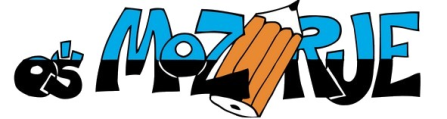 Učno gradivo za šolsko leto 2021/225. RAZRED                  3 veliki črtasti zvezki, 60-listni (SLJ, DRU, NIT)1 veliki črtasti zvezek, 60-listni (NEM – neobvezni izbirni predmet)3 veliki črtasti zvezki, 40-listne  (TJA, GOS, GUM) 1 velik zvezek,  60-listni, mali karo (MAT)1 notni zvezek B5svinčnik HB (lesen), svinčnik z mehkejšo konico (B2-B8), radirka barvice, tempera barve, voščenke, trši čopiči različnih debelin,  paleta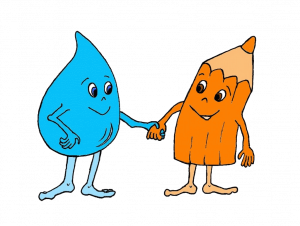 kemični svinčnik (moder, rdeč), nalivno pero, flomastrilepilni trak, lepilo, škarješestilo, geotrikotnik, velika šablonakolaž papircopati in športna oprema (+ 2 vrečki iz blaga)U Č B E N I K I  (BREZPLAČNA IZPOSOJA V ŠOLI)ISBNZALOŽBARADOVEDNIH PET 5berilo 525731ROKUS KLETTRADOVEDNIH PET 5naravoslovje in tehnika 5, učbenik za NIT 27032ROKUS KLETTRADOVEDNIH PET 5družba 5, učbenik za družbo27025ROKUS KLETTYOUNG EXPLORERS 2učbenik34869OXFORDGOSPODINJSTVO 5 učbenik za gospodinjstvo 10057ROKUS KLETTRADOVEDNIH PET 5glasbena umetnost 5, učbenik 27414ROKUS KLETTD E L O V N I    Z V E Z K I (KUPIJO STARŠI)D E L O V N I    Z V E Z K I (KUPIJO STARŠI)D E L O V N I    Z V E Z K I (KUPIJO STARŠI)MATEMATIKA 5komplet treh delovnih učbenikov03494MODRIJANZNANKA ALI UGANKA 5                              1.del:samostojni delovni zvezek                          2.del:                           7061353098MODRIJANYOUNG EXPLORERS 2delovni zvezek za angleščino17437OXFORDNARAVOSLOVJE in Tehnika 5 praktično gradivo za ustvarjanje(naroči šola – plačilo po položnici) 40258IZOTECHOSTALE POTREBŠČINE